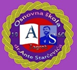 Osnovna škola dr. Ante Starčevića    Zagreb, Sv. Leopolda Mandića 55    Tel: 2851 – 615, 2852 – 351    Fax: 2950 – 606     E – mail: skola@os-astarcevica-zg.skole.hrKLASA: 007-01/23-02/20URBROJ: 251-135/02-23-1                           ZAPISNIK 31. SJEDNICE ŠKOLSKOG ODBORADatum održavanja sjednice: 27.11.2023. godineMjesto održavanja sjednice: putem e-mailaDNEVNI RED:1. Suglasnost za pokretanje postupka jednostavne nabave za nabavu automatske         klizne ograde za ulaz u školsko dvorišteAd. 1.Školski odbor je donio sljedeći ZAKLJUČAK:  Svi članovi Školskog odbora su dali svoju suglasnost za pokretanje postupka jednostavne nabave za nabavu automatske klizne ograde za ulaz u školsko dvorište.Zapisničar:                                                                   Predsjednica Školskog odbora:               Andrea Miškić, mag. iur.		                                Tajana Uroić, mag. prim. educ.